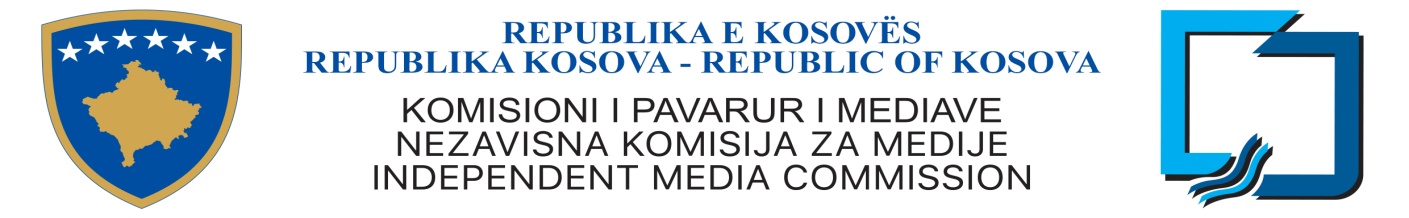 KPM-2020/04Në mbështetje të nenit 3, paragrafi 2 pika 6 dhe pika, 11, të Ligjit Nr. 04/L-44 për Komisionin e Pavarur të Medieve (Ligjit për KPM-në), KPM nxjerr:  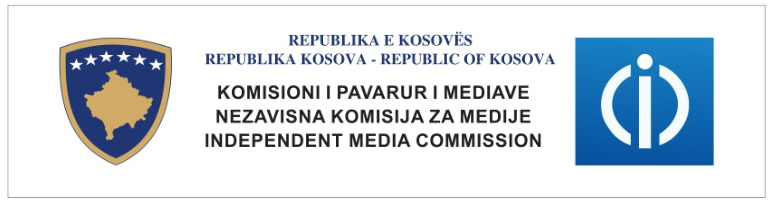 DRAFT-RREGULLORE PËR SHPËRNDARJEN E OFRUESVE TË SHËRBIMEVE MEDIALE AUDIO DHE AUDIOVIZUELENENI 1QËLLIMIQëllimi i kësaj Rregulloreje është përcaktimi i rregullave dhe procedurave për shpërndarjen e ofruesve të shërbimeve mediale nga ana e operatorëve të shpërndarjes (OSH), të cilët pavarësisht teknologjisë së përdorur shpërndajnë përmbajtje audio dhe audiovizuele, sigurimi i qasjes në shërbimet audio dhe audiovizuele për të gjithë përdoruesit në baza transparente, objektive dhe jo-diskriminuese, mbrojtja e interesave të të gjithë përdoruesve të shërbimit, sigurimi i nivelit të cilësisë së shpërndarjes së përmbajtjeve audio dhe audiovizuele në përputhje me standardet e përgjithshme të pranuara në Bashkimin Evropian, si dhe promovimi i konkurrencës në fushën e shërbimeve audio dhe audiovizuele, në mënyrë që publikut t’i ofrohen shërbime me kualitet të lartë dhe teknologji të avancuar.NENI 2FUSHËVEPRIMI Dispozitat e kësaj Rregulloreje zbatohen ndaj të gjithë të licencuarve të cilët pavarësisht teknologjisë së përdorur shpërndajnë përmbajtje audio dhe audiovizuele për territorin e Republikës së Kosovës, përveç atyre që shfrytëzojnë brezin radio-difuziv (transmetimet tokësore).NENI 3PËRKUFIZIMETOperatori i shpërndarjes – personi juridik i cili shpërndan shërbime mediale audio dhe audiovizuele për përdoruesit përmes rrjetit kabllor, IPTV, OTT, satelitor  dhe çfarëdo forme tjetër të shpërndarjes jashtë brezit frekuencor radio-difuziv tokësor. Operatori kabllor – rrjeti i shpërndarjes së ofruesve të shërbimeve mediale audio dhe audiovizuele përmes sinjaleve të radio-frekuencave që transmetohen përmes kabllove koaksiale apo atyre me fibër-optike.Platforma IPTV (Internet Protocol Television) – platformë teknologjike dixhitale, përmbajtja dhe shërbimet audio dhe audiovizuele të së cilës përcillen përmes brezit të gjerë në një rrjet IP të mbyllur dhe të administruar nga një ofrues i shërbimit internet [Internet Service Provider (ISP)], me shpejtësi dhe nivel cilësie të paracaktuar.OTT Over the Top – platformë teknologjike dixhitale, përmbajtja dhe shërbimet audiovizuele të së cilës përcillen përmes protokollit IP në një rrjet të hapur dhe që nuk administrohet direkt nga ofruesi i shërbimit. Për ofruesin e këtij shërbimi abonentët janë të identifikueshëm dhe midis tyre lidhet marrëdhënie kontraktuale. Transmetimi direkt radio televiziv satelitor – transmetimi i programeve radiotelevizive të mbështetura në platforma dixhitale satelitore, të destinuara për marrje të drejtpërdrejtë nga publiku i gjerë.Ofrues i shërbimit medial – personi  fizik  ose juridik që ka përgjegjësi redaktuese për përzgjedhjen e përmbajtjes audio vizuele të ofruesit të shërbimit medial dhe që përcakton mënyrën e organizimit të tij. Shërbimi medial audiovizuel – shërbim i cili është nën përgjegjësinë editoriale të ofruesit të shërbimeve programore dhe parim kryesor i së cilës është ofrimi i programeve me qëllim që të informojnë, argëtojnë apo të edukojnë gjithë publikun përmes rrjeteve të komunikimeve elektronike. Shërbimi medial audio – shërbim i cili është nën përgjegjësinë editoriale të ofruesit të shërbimit medial audio dhe parimi kryesor i të cilit është ofrimi i programeve, me qëllim që të informojë, argëtojë apo edukojë gjithë publikun, përmes rrjetave të komunikimeve elektronike. Video on demand (“Video sipas kërkesës”) – shërbimet e mediave jolineare audiovizuele – shërbimi medial audio vizuel që sigurohet nga ofruesi i shërbimeve mediale për programet pamore në çastin e caktuar nga përdoruesi dhe kërkesa e individit e bazuar në katalogun e programeve të zgjedhura nga ofruesi i shërbimit medial.    Pay-per-view PPV (“Paguaj për të shikuar”) –  shërbimi audiovizuel me pagesë me të cilën një përdorues i një ofruesi të shërbimit medial audiovizuel mund të blejë ngjarje të caktuara programore për t’i shikuar nëpërmjet kësaj platforme.Shërbimi Internet TV – është një shërbim programi audiovizuel që ofrohet përmes protokollit IP në një rrjet të hapur dhe që nuk administrohet direkt nga ofruesi i shërbimit. Qasja në këtë lloj shërbimi është e hapur dhe nuk krijohet marrëdhënie kontraktuale midis ofruesit të shërbimit dhe përdoruesit. Shpërndarje – ofrimi i ofruesve të shërbimit medial përmes operatorëve të cilët pavarësisht teknologjisë së përdorur (me apo pa tel) shpërndajnë përmbajtje audio dhe audiovizuele deri tek përdoruesit.Program – një pako e fotografive lëvizëse me ose pa zë që përbën një njësi të vetme brenda orarit ose katalogjeve të programeve të vendosura nga ofruesi i shërbimit medial, forma e të cilit është e krahasueshme me formën dhe përmbajtjen e transmetimit televiziv. Shembujt e programeve përfshijnë filmat e metrazhit të gjatë, ngjarjet sportive, komeditë, dokumentarët, programet për fëmijë dhe dramat origjinale.Katalogu i ofruesve të shërbimeve mediale – lista e ofruesve të shërbimit medial audio dhe audiovizuel që shpërndahen si pjesë e shërbimit të ofruar, për të cilët operatori i shpërndarjes ka marrë të drejtën e shpërndarjes.   Përdoruesi – personi i cili pranon shërbimet mediale audio dhe audiovizuele përmes operatorit të shpërndarjes në bazë të një marrëveshjeje valide. Licencë – leja e dhënë nga KPM-ja për shpërndarje të ofruesve të shërbimeve mediale   audio dhe audiovizuele. I Licencuar - personi juridik të cilit KPM-ja i ka dhënë Licencën për shpërndarjen e ofruesve shërbimeve mediale audio dhe audiovizuele. Këshilli Programor i të Licencuarit – trup profesional i themeluar nga i Licencuari që vendos për përzgjedhjen dhe renditjen e ofruesve të shërbimeve mediale audio dhe audiovizuele që do të shpërndahen nga operatori i shpërndarjes. Bartja e obligueshme – obligimi sipas kritereve të përcaktuara nga KPM për bartjen e ofruesve të shërbimeve mediale audiovizuele të licencuara nga KPM-ja. Lista e ofruesve të shërbimeve mediale audio dhe audiovizuele për bartje të obligueshme – lista të cilën e përpilon KPM-ja sipas kritereve të caktuara dhe përfshinë ofruesit e shërbimeve mediale audiovizuele të licencuara nga KPM. Lista e  kanaleve të para – lista të cilën e përzgjedh Këshilli Programor i të Licencuarit. Transmetuesi publik – nënkupton Radio Televizionin e Kosovës.NENI 4E DREJTA E SHPËRNDARJESI licencuari obligohet të bëjë shpërndarjen e ofruesve të shërbimeve mediale audio dhe audiovizuele bazuar vetëm në marrëveshjet valide për shpërndarjen e tyre.  Marrëveshjet valide duhet të dorëzohen në KPM, në afat prej shtatë (7) ditësh, para fillimit të shpërndarjes së ofruesve të shërbimeve mediale audio dhe audiovizuele nga ana e të licencuarit. I licencuari obligohet që për çdo ndryshim të katalogut të ofruesve të shërbimeve mediale audio dhe audiovizuele, si pjesë përbërëse e Licencës, ta njoftojë KPM-në në afat prej shtatë (7) ditësh. Katalogu i fundit i ofruesve të shërbimeve mediale, i dorëzuar në KPM nga i licencuari do të merret për bazë gjatë monitorimit dhe vlerësimit të pajtueshmërisë me Licencën e KPM-së.  Marrëveshjet mbi të drejtën e autorit që kanë të bëjnë me shpërndarjen e ofruesve të shërbimeve mediale do të jenë të vlefshme në pajtim me Ligjin për të Drejtën e Autorit dhe të Drejtat e përafërta. NENI 5TË DREJTAT DHE PËRGJEGJËSITË I licencuari ka të drejtë të përcaktojë se çfarë shërbimesh do të shpërndahen përmes operatorit të shpërndarjes të tij, përveç nëse ajo e drejtë  kufizohet nga kjo Rregullore.I licencuari ka përgjegjësi për të garantuar se të gjitha shërbimet mediale audio dhe audiovizuele të shpërndara përmes tij janë në përputhje me Ligjin për KPM-në dhe aktet  nënligjore që rregullojnë fushën përkatëse. Kur i licencuari gjen se një shërbim audio dhe audiovizuel ka përmbajtje ilegale, i licencuari duhet menjëherë ta ndërpresë shpërndarjen e mëtutjeshme të përmbajtjes ilegale dhe të ndërmarrë masa që të sigurohet se një gjë e tillë nuk do të përsëritet.I licencuari, gjatë shpërndarjes së ofruesve të shërbimeve mediale audio dhe audiovizuele, me qëllim të mbrojtjes së  fëmijëve dhe të miturve nga përmbajtjet e dëmshme  programore, obligohet të ofrojë mekanizma dhe udhëzime të qarta në mënyrë që përdoruesit do të mund të kodojnë secilin kanal që ata dëshirojnë. I licencuari obligohet të njoftojë paraprakisht me shkrim KPM-në për çdo zgjerim të rrjetit të shpërndarjes që ka të bëjë me mbulim shtesë të një komune apo zone kadastrale të caktuar.I licencuari obligohet që të fillojë veprimtarinë për ofrimin e shpërndarjes jo më vonë së gjashtë (6) muaj nga marrja e vendimit për licencim.  Ndërprerja e veprimtarisë për një periudhë më të gjatë se tre (3) muaj do të rezultojë me ndërprerje të licencës.Marrëveshjet mbi të drejtën e autorit, të referuara në paragrafin 5 të nenit 4, do të pranohen edhe si marrëveshje individuale deri në funksionalizimin e shoqatave për administrim kolektiv të të drejtave të licencuara nga Zyra për të Drejtën e Autorit pranë Ministrisë së Kulturës.   Pas funksionalizimit të shoqatave për administrim kolektiv, KPM-ja do të pranojë vetëm marrëveshjet mbi të drejtën e autorit të cilat janë të regjistruara në këto shoqata.  NENI 6LICENCIMI I OPERATORËVE TË SHPËRNDARJESProcedurat për aplikim, kushtet dhe kriteret për licencim të operatorëve të shpërndarjes së ofruesve të shërbimit medial, janë të përcaktuara në shtojcën e kësaj Rregulloreje. NENI 7BARTJA E LICENCËSLicenca  mund të bartet tek një palë tjetër vetëm pas miratimit paraprak me shkrim nga KPM-ja.NENI 8KOHËZGJATJA DHE RIPËRTRITJA E LICENCËSNë pajtim me nenin 21, paragrafin 2, të Ligjit të KPM-së, kohëzgjatja e licencës për operatorë të shpërndarjes do të jetë dhjetë (10) vite. Kërkesa për ripërtëritje të licencës duhet të bëhet brenda gjashtë (6) muajve para skadimit të licencës ekzistuese dhe jo më vonë se gjashtëdhjetë (60) ditë para skadimit të saj. NENI 9BARTJA E OBLIGUESHME E OSHMA-VE ME TRANSMETIM TOKËSOR Të licencuarit obligohen të shpërndajnë ofruesit e shërbimeve mediale audiovizuele me transmetim tokësor sipas rregullës së bartjes së obligueshme.Të licencuarit obligohen të shpërndajnë pa kompensim dy kanalet e para televizive të transmetuesit publik (RTK1 dhe RTK2) si dhe kanalet tjera komerciale me transmetim tokësor të cilat e gëzojnë statusin e bartjes së obligueshme.Ofruesi i shërbimit medial audiovizuel nuk mund ta refuzojë statusin e bartjes së obligueshme të përcaktuar me këtë Rregullore. Të licencuarit obligohen të sigurojnë kapacitete teknike për ofruesit e shërbimeve mediale audiovizuele të cilët e gëzojnë statusin e bartjes së obligueshme.Ofruesit e shërbimeve mediale audiovizuele do të sigurojnë bartjen e sinjalit të tyre tek i licencuari për shpërndarje.Të licencuarit do të krijojnë kushte të barabarta për shpërndarjen e ofruesve të shërbimeve mediale audiovizuele me status të bartjes së obligueshme, të licencuara nga KPM-ja, dhe trajtim jodiskriminues të tyre.Statusin e bartjes së obligueshme në nivel kombëtar në të gjithë operatorët e shpërndarjes e gëzojnë ofruesit e shërbimeve mediale audiovizuele komerciale me mbulim tokësor nacional.         Ofruesit e shërbimeve mediale audiovizuele me mbulim tokësor lokal dhe regjional e gëzojnë statusin e bartjes së obligueshme vetëm në operatorët e shpërndarjes që operojnë në atë komunë ose regjion respektiv.  KPM-ja do të ofrojë për operatorët e shpërndarjes listën e ofruesve të shërbimeve mediale audiovizuele me statusin e bartjes së obligueshme.  NENI 10OBLIGIMET E OFRUESVE TË SHËRBIMEVE MEDIALE AUDIOVIZUELE OSHMA-të të cilat nuk e gëzojnë statusin e bartjes së obligueshme, mund të barten nga operatorët e shpërndarjes vetëm në bazë të marrëveshjes valide.OSHMA-të, pavarësisht formës së transmetimit, duhet të ofrojnë sinjalin në baza jo-diskriminuese dhe jo-ekskluzive ndaj të gjithë operatorëve të shpërndarjes, në mënyrë që publiku të mos përjashtohet nga qasja në informim.OSHMA-të të cilat transmetojnë përmes operatorëve të shpërndarjes obligohen që përcaktimet komerciale për ofrimin e sinjalit tek operatorët e shpërndarjes të jenë të favorshme, të arsyeshme dhe të bazuara mbi kushtet dhe rrethanat ekzistuese të tregut. NENI 11LISTA E KANALEVE TË PARANë fillim, pas kanalit informues, do të renditen dy kanale televizive të Transmetuesit Publik (RTK1 dhe RTK2).Këshilli Programor i të licencuarit do të vendos për renditjen e kanaleve të tjera në katalogun e kanaleve të shpërndara nga i licencuari. NENI 12KANALI INFORMUESI licencuari duhet të krijojë një “kanal informues” i cili, duhet të përdoret vetëm për komunikim me përdoruesit dhe informim të tyre. Ky kanal duhet ekskluzivisht të ofrojë vetëm informacione mbi aktivitetet e të licencuarit që kanë të bëjnë me shpërndarjen e shërbimit, si dhe udhëzimet dhe informatat lidhur me përdorimin e shërbimeve, për të cilat është licencuar të ofrojë programe si operator i shpërndarjes.Të gjitha përmbajtjet e tjera të cilat nuk janë në pajtim me paragrafin 2 janë të ndaluara në kanalin "info", me përjashtim të sfondit audio-muzikor për të cilat i licencuari ka siguruar të drejtat e autorit.I licencuari obligohet që të përditësojë kanalin informues në baza të rregullta për çdo ndryshim që ka të bëjë më ofrimin e shërbimeve për të cilat është i pajisur me licencë të KPM-së.I licencuari duhet që, përmes kanalit informues, në vazhdimësi të ofroj informacione lidhur me mënyrën se si mund ta bëjnë ri-programimin e renditjes numerike të programeve të përcaktuar në nenin 15.3 të kësaj Rregulloreje.I licencuari duhet të krijojë një formë të përshtatshme të komunikimit me përdoruesit e tij dhe në përputhje me kapacitetet e tij teknike, të cilat mund të përfshijnë e-mailin, telefonin dhe forma të tjera të komunikimit.NENI 13NDALESAT PËR MODIFIKIMOfruesit e shërbimeve mediale audio dhe audiovizuele duhet të shpërndahen të pandryshuar në formën e pranuar dhe pa futjen e komunikimeve komerciale, njoftimeve dhe përmbajtjeve të tjera të ngjashme nga  i licencuari. Lejohet futja e informacioneve për ngjarjet e cilësuara si: katastrofa natyrore e humanitare, kërcënim i sigurisë publike dhe përhapja e ndonjë epidemie që rrezikon shëndetin publik, nga institucionet përgjegjëse në pajtim me ligjet e aplikueshme.  NENI 14PËRDORIMI I SISTEMIT TË QASJES SË KUSHTËZUARI licencuari që ofron shërbim duke përdorur sistemin e qasjes së kushtëzuar, obligohet që, në çdo rast kur kërkohet nga KPM-ja, t’i dorëzojë udhëzimet e qarta të përdorimit në mënyrë që t’i mundësojë KPM-së kryerjen e kontrolleve dhe monitorimeve.  I licencuari që mbulon më shumë se 50% të komunave të Republikës së Kosovës obligohet që për qëllim të monitorimit t’i sigurojë KPM-së sinjalin e shërbimit të tij në formë të pa koduar dhe pa kompensimNENI 15MBROJTJA E PËRDORUESVEI licencuari është i detyruar të nënshkruajë një kontratë me shkrim me përdoruesin. Kontrata duhet të përfshijë kushtet themelore të ofrimit të shërbimit, tarifën themelore të shërbimit dhe tarifën shtesë të pakos dhe shërbimit, mënyrat e pagesës së shërbimit, njoftimin për procedurën e eliminimit të pengesave, kohën e garantuar për eliminimin e pengesave dhe një numër telefoni për të raportuar pengesat, informacion mbi procedurën e parashtrimit të ankesave, kushtet e shkëputjes së shërbimit dhe kushtet për ndërprerje të kontratës.  I licencuari duhet po ashtu t’i sigurojë çdo përdoruesi të ri listën e kanaleve për çdo shërbim të programit në dispozicion në sistemin e rrjetit, si pjesë e kontratës së shërbimit medial audio dhe audiovizuel. I licencuari obligohet të sigurojë që përdoruesi të ketë mundësinë të bëjë ri-programimin e renditjes së kanaleve në pranuesin e rrjetit të cilin e posedon apo shfrytëzon, njësoj sikurse edhe të drejtën e grupimit të programeve apo edhe “kontrollit prindëror” duke filluar pas kanalit informues e deri tek kanali i fundit në kuadër të pakos programore.I licencuari duhet të ofrojë shërbime për të gjithë qytetarët në zonën e  shpërndarjes, dhe kjo do të konsiderohet se çdo person që pranon kushtet e vetme dhe jo-diskriminuese ka të drejtë të lidhë një kontratë abonimi për shërbime të ofruara nga i  licencuari.I licencuari duhet t’i informojë përdoruesit me shkrim së paku tridhjetë (30) ditë para ndryshimeve në tarifat dhe kushtet tjera të shërbimeve.I licencuari nuk do t’i kushtëzojë përdoruesit qasjen në shërbimin e ofruar, në bazë të një kontrate, duke i hequr të drejtën përdoruesit për të përdorur ndonjë shërbim tjetër, të ofruar nga një ofrues tjetër i shërbimit.  I licencuari është i obliguar të mirëmbajë veprimtarinë e tij në atë mënyrë që të mos i shkaktojë pengesa teknike dhe të dëmshme përdoruesve, ose të pengojë përdoruesit nga përdorimi i shërbimeve nga të licencuarit tjerë.I licencuari, në rastet e ndërprerjes së shërbimeve për shkaqe teknike, obligohet t’ia kompensojë përdoruesit periudhën për aq kohë sa ka pasur ndërprerje.Operatorët e shpërndarjes nuk do të jenë përgjegjës për defektet në funksionimin e shërbimit që ndodhin si rezultat i ndërhyrjeve të paautorizuara dhe të pakoordinuara. Me njoftim paraprak për përdoruesit, operatorët e shpërndarjes rezervojnë të drejtën të ndërpresin ofrimin e shërbimit për arsye të mirëmbajtjes, përmirësimit, modernizimit, apo optimizimit të rrjetit.I licencuari duhet të mbajë shënime të ankesave të dorëzuara nga përdoruesit dhe masat e  ndërmarra për zgjidhjen e tyre.NENI 16KËSHILLI PROGRAMOR I TË LICENCUARITI licencuari obligohet të themelojë Këshillin Programor, i cili në pajtim me këtë Rregullore dhe kapacitetet teknike të operatorit të shpërndarjes vendosë se cilat shërbime audio dhe audiovizuele do të ofrohen në operatorin e shpërndarjes. Mandati, përbërja dhe përgjegjësitë tjera të Këshillit do të përcaktohen në një dokument të brendshëm të miratuar nga  i Licencuari. Dokumentin e brendshëm nga paragrafi 1 dhe aktin e emërimit të anëtarëve të Këshillit Programor të të Licencuarit, përfshirë të gjitha ndryshimet në këtë dokument, i Licencuari ia dërgon KPM-së, pesëmbëdhjetë (15) ditë nga dita e zgjedhjes së tyre. NENI 17KËRKESAT TEKNIKE, SHFRYTËZIMI I SPEKTRIT DHE PËRHAPJA E VALËVEShpërndarja e ofruesve të shërbimeve mediale audio dhe audiovizuele nga i licencuari nuk mund të bëhet duke transmetuar në brezin radio-difuziv (VHF/TV dhe UHF/TV, brezi IV dhe V).I licencuari duhet të ndërtojë dhe mirëmbajë sistemin e rrjetit të shpërndarjes sipas standardeve teknike dhe është përgjegjës për çfarëdo ndërhyrje në frekuencat transmetuese të shkaktuara nga përhapja e valëve përmes sistemit të shpërndarjes. Nëse KPM-ja informohet se një përhapje e tillë e valëve është duke ndodhur, KPM-ja do të njoftojë të licencuarin  për të ndërmarr hapat e nevojshëm që  brenda pesëmbëdhjetë (15) ditësh të evitojë ndërhyrjet teknike. Në rast se i licencuari dështon të marr hapat e nevojshëm për evitimin e ndërhyrjeve, KPM-ja do të vendos sanksione në pajtim me Ligjin dhe aktet nënligjore të KPM-së.  Pajisjet e përdorura për modulim të zërit (volumit) dhe video-sinjalit në rrjetin e operatorëve të shpërndarjes për transmetime audio dhe audio-vizuale duhet të kenë karakteristika teknike sipas standardeve të Bashkimit Evropian. NENI 18RAPORTIMI DHE INSPEKTIMII licencuari duhet të dorëzojë raport vjetor në pajtim me nenin 28 të Ligjit të KPM-së.KPM-ja ka të drejtë të inspektojë në çdo kohë çfarëdo pjesë të sistemit të rrjetit të shpërndarjes së të licencuarit, të inspektojë dokumentet dhe shënimet që ndërlidhen me licencën e KPM-së, të monitorojë numrin, kualitetin dhe përmbajtjen e të gjitha shërbimeve audio dhe audiovizuele të ofruara nga të licencuarit.Me kërkesë të KPM-së i licencuari obligohet që të ofrojnë të gjitha marrëveshjet mbi të drejtat e autorit si dhe të dhënat e tjera që ndërlidhen me veprimtarinë e shpërndarjes, që janë të përcaktuara me licencë të KPM-së.I licencuari obligohet që të njoftojë me shkrim KPM-në, për çdo ndryshim të të dhënave, nga ato fillestare, mbi bazën e të cilave është pajisur me licencë të KPM-së.NENI 19SANKSIONETPër çdo shkelje të kësaj Rregulloreje, KPM-ja do të ndërmerr masat ligjore të përcaktuara me Ligjin për KPM-në.Në raste të veçanta, kur një ofrues i shërbimit medial me përmbajtjen e shërbimit të ofruar do të nxisë veprime që cenojnë interesin nacional dhe sigurinë e përgjithshme, KPM do të urdhërojë të licencuarin ta largojë atë menjëherë nga katalogu i ofruesve të shërbimeve mediale.NENI 20DISPOZITAT KALIMTARETë gjithë të licencuarit të cilët në të njëjtën kohë janë edhe ofrues të shërbimit medial, janë të obliguar që në afat prej gjashtë (6 ) muajve pas hyrjes në fuqi të kësaj Rregulloreje të krijojnë një sistem të ndarë të kontabilitetit në raport me të licencuarin. Të licencuarit sipas kësaj Rregulloreje, do të paguajnë tarifën vjetore për licencë të KPM-së në pajtim me Rregulloren KPM-2017/06.Me hyrjen në fuqi të kësaj Rregulloreje shfuqizohet Rregullorja KPM-2016/01 për Shpërndarjen e Ofruesve të Shërbimeve Mediale Audio dhe Audiovizuele. Neni 21HYRJA NË FUQIKjo Rregullore hyn në fuqi ditën e nënshkrimit. _____________                                                                                                                          __________Muja FERATI 					                                          DataKryetar i KPM-sëKPM-2020/04RREGULLORE PËR SHPËRNDARJEN E OFRUESVE TË SHËRBIMEVE MEDIALE AUDIO DHE AUDIO-VIZUALESHTOJCA PROCEDURAT, KUSHTET DHE KRITERET PËR LICENCIM Për të ushtruar veprimtari të shpërndarjes së ofruesve të shërbimeve mediale audio dhe audio-vizuale në Kosovë, operatorët e shpërndarjes obligohen të pajisen me licencë nga KPM.Licenca e obligon të Licencuarin që të veprojë në pajtim me Ligjin e KPM-së dhe ligjet tjera relevante të zbatueshme në Republikën e Kosovës, rregulloret dhe udhëzimet e KPM-së, si dhe Kushtet dhe Termet e Përgjithshme të Licencës së KPM-së.NENI 1PROCEDURAT E APLIKIMITPër të aplikuar për licencë të KPM-së, parashtruesi i kërkesës duhet të dorëzojë aplikacionin e përcaktuar nga KPM së bashku me materialet tjera mbështetëse në tri (3) kopje, sipas formularit për aplikim (FA1).Kërkesa për licencë mund të parashtrohet në çdo kohë, përveç nëse KPM vendos ndryshe. Licenca mund të lëshohet për secilin person juridik të interesuar, i cili i plotëson kushtet dhe kriteret e domosdoshme, në mënyrë të qartë dhe të detajuar, ashtu siç janë të përcaktuar mbi bazën e ligjit dhe akteve nënligjore.  NENI 2KUSHTET PËR LICENCIMKushtet për parashtrimin e kërkesës për licencë të KPM-së për shpërndarjen e shërbimeve mediale audio dhe audio-vizuale janë të njëjta për të gjithë parashtruesit. Kërkesa duhet të parashtrohet sipas formularit për aplikim të përcaktuar nga KPM. Kërkesa do të konsiderohet si e parashtruar kur formulari është plotësuar në mënyrë të qartë dhe është dorëzuar dokumentacioni i nevojshëm i kërkuar/përcaktuar në formular. Parashtruesi i kërkesës për Licencë duhet të paguaj taksën administrative për aplikim siç përcaktohet me akt të veçantë. Taksa administrative është e pakthyeshme, pavarësisht vendimit përfundimtar të KPM-së ndaj parashtrimit të kërkesës për licencë.Parashtruesi i kërkesës për Licencë duhet të jetë person juridik i regjistruar ligjërisht në Republikën e Kosovës, për ushtrimin e veprimtarisë së shpërndarjes së shërbimeve audio apo audio-vizuale. Parashtruesi i kërkesës për Licencë të KPM-së duhet të jetë person juridik i regjistruar në përputhje me ligjet e aplikueshme në Republikën e Kosovës. Përfaqësuesi i personit juridik duhet të ofrojë dëshmi se është shtetas i Republikës së Kosovës.  NENI 3KRITERET PËR LICENCIMKPM-ja me rastin e vlerësimit të aplikacioneve të parashtruara për licencë për shpërndarjen e shërbimeve mediale audio dhe audio-vizuale, do të marrë parasysh kriteret e mëposhtme:Kapaciteti financiar për të zhvilluar veprimtarinë e shpërndarjes së shërbimeve mediale audio-vizuale (dëshmi nga institucionet përkatëse duke ofruar shumat financiare që janë në përputhje me realizimin e planit të biznesit);Planin e biznesit në forma tabelare dhe narrative për 3 vitet e ardhshme;Realizueshmërinë financiare të propozimit të parashtruesit të kërkesës për licencë; Kapacitetin teknik për të ofruar shërbim cilësor, si dhe listën e pajisjeve që do të përdoren për shpërndarje; Dëshmitë se pajisjet për pranim të sinjalit mundësojnë renditjen e kanaleve sipas preferencave të përdoruesve;Dëshmitë mbi gatishmërinë për sigurimin e marrëveshjeve valide për të drejtën e transmetimit, për të gjitha kanalet komerciale që do të jenë pjesë përbërëse e katalogut;Ofrimin e katalogut të kanaleve, të nënshkruar nga kandidati, mbi bazën e së cilës do të lëshohet licenca e KPM-së;Paraqitjen e strukturës organizative si dhe dëshmitë për posedim të stafit profesional për çështje teknike dhe ligjore (diplomë universitare); Dëshmitë mbi mbrojtjen e përdoruesve  (të drejtat dhe përgjegjësitë – draft kontratën që do të lidhet në mes të të licencuarit dhe përdoruesit);Përshkrimin e zonës së shërbimit, të paraqitur përmes një harte digjitale (formati A3 kolor), si dhe vijëzimin e shtrirjes së rrjetit kryesor duke filluar nga kokëfundorja (head-end) qendrore dhe nëpër komuna/zona kadastrale, në territorin e Republikës së Kosovës.Dëshmitë nga institucioni përkatës (ARKEP) për leje të shtrirjes së rrjetit për shpërndarjen e shërbimeve mediale audio dhe audio-vizuale.NENI 4ARSYET E DISKUALIFIKIMIT PËR LICENCIMLicenca për shpërndarjen e shërbimeve mediale audio dhe audio-vizuale nuk i lëshohet ose nuk do të vazhdoj t’i jepet:Partisë politike, bashkësisë fetare, grupit ose organizatës e cila menaxhohet nga individi i cili mban post të zgjedhur ose është anëtar i një organi ekzekutiv të një partie politike; Personit juridik i cili menaxhohet nga një individ, i cili është i dënuar në një proces në përputhje me standardet ndërkombëtare, për krimet që kanë të bëjnë me dhunën apo mashtrimin dhe te cilat nuk i janë falur ligjërisht atij ose asaj; Individëve që janë të Zgjedhur ose të Emëruar në një Funksion të lartë Zyrtar: Individët që kanë pozita drejtuese në një Subjekt Politik: Dispozitat e Paragrafit 7 do të zbatohen njësoj për të gjithë individët që janë të zgjedhur ose janë të emëruar në një post drejtues brenda një subjekti politik. Të njëjtit nuk mund të bartin pozita udhëheqëse në strukturën organizative të parashtruesi për kërkesë për Licencë. Moszbatimi i mëhershëm i Ligjit dhe rregulloreve të KPM-së: Shkelje serioze dhe të përsëritura të rregulloreve të KPM-së nga një subjekt, i cili është në pronësi, drejtohet ose financohet nga parashtruesi për kërkesë, përbënë bazë të mjaftueshme për refuzim të kërkesës për Licencë të re ose për të transferuar apo për aprovimin për marrjen e një pjese të pronësisë. Shkelje të tilla merren si fakte të dështimit të vënies në funksion të një Operatori të Shpërndarjes në pajtueshmëri me Ligjin, përfshirë edhe të gjitha aktet nënligjore të KPM-së.  Paragjykimet: Nuk do t’i jepet Licencë një organizate ose ndërmarrje komerciale në rast se ndonjëri nga stafi udhëheqës ka qenë i lidhur me shpërndarjen e materialeve që nxisin urrejtje ose diskriminim, ose që denigrojnë persona në bazë të përkatësisë etnike, origjinës kombëtare, fesë, gjinisë, orientimit seksual ose të paaftësisë fizike. Fshehja e informatave: Neglizhimi i një kandidati ose të licencuarit për të ofruar informacione që mund ta bëjnë KPM-në që të refuzojë miratimin për modifikimin ose transferimin e një licence ose të pjesës së pronësisë së një të licencuari, në bazë të kushteve të kësaj Rregulloreje mund të ketë si pasojë dënime të mëvonshme, përfshirë edhe diskualifikimin për marrje të Licencës ose revokimin e Licencës së KPM-së. Ndryshim i Rrethanave të të Licencuarit: Çdo ndryshim në gjendjen e zyrtarëve të OJQ-ve ose pronarëve të kompanive që zotërojnë Licencë të KPM-së ose një pjesë të pronësisë, që ka si pasojë diskualifikimin e tyre për Licencë, duhet t’i raportohet KPM-së brenda pesë (5) ditëve pune, nga ndryshimi i gjendjes. Një individ i diskualifikuar mund të shkëputet vetë nga i licencuari brenda 30 ditëve nga koha kur  ka arritur në pozitë për diskualifikim, përveç rastit kur KPM-ja lejon një periudhë më të gjatë për të bërë rregullimin. KPM-ja do të kërkojë në këto raste të minimizojë rrezikun e çrregullimit të operimit të të licencuarit. 